БОЙОРОК                                  №30                    РАСПОРЯЖЕНИЕ17 май 2019 й                         	17 мая  2019 г    Выезжаю 17 мая  2019  года  в   г.Уфу на съезд муниципальных образований.Глава сельского поселения:                                                    Г.С.Гарифуллина БашKортостан  Республикаһы          Шаран районы  Муниципал районыныңТүбәнге Ташлы  ауыл Советы ауылбиләмәһе хакимиәте башлы‰ы          Түбән Ташлы ауылы, тел.(34769) 2-51-49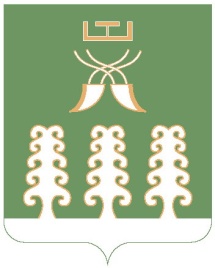 Глава сельского поселенияНижнеташлинский сельсоветМуниципального района Шаранский район Республики Башкортостанс. Нижние Ташлы, тел.(34769) 2-51-49